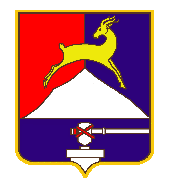 СОБРАНИЕ  ДЕПУТАТОВУСТЬ-КАТАВСКОГО ГОРОДСКОГО ОКРУГАЧЕЛЯБИНСКОЙ ОБЛАСТИЧетырнадцатое заседаниеРЕШЕНИЕот   28.10.2016г.       № 176                                                       г. Усть-Катав  О внесении изменений в решение Собрания депутатов Усть-Катавского городского округа от 24.02.2012 № 13 «Об утверждении  Положения о порядке сдачи в аренду муниципального имущества»      Руководствуясь Федеральным законом от 06.10.2003 № № 131-ФЗ «Об общих принципах организации местного самоуправления в Российской Федерации», Уставом Усть-Катавского городского округа, Собрание депутатов РЕШАЕТ:1. Внести в Положение о порядке сдачи в аренду муниципального имущества, утвержденное Решением Собрания депутатов Усть-Катавского городского округа от 24.02.2012  №13, следующие изменения:1.1. В Приложении 1 подпункт 3.2.9. Типового договора аренды нежилого  помещения (здания) муниципальной  собственности изложить  в следующей редакции:«3.2.9. Заключить  договоры  со  специализированными    организациями на  оказание услуг по содержанию и ремонту общего имущества многоквартирного дома, на техническое  обслуживание  «Объекта»,  связанное   с   его текущей  эксплуатацией, включая тепло-, электро-, газо-, водоснабжение, водоотведение, сбор мусора,  а  также установить  на  «Объекте» пожарную  сигнализацию.»1.2. В Приложении 1 дополнить Типовой договор аренды нежилого  помещения (здания) муниципальной  собственности подпунктом 3.2.17.  следующего содержания:«3.2.17. Производить в установленные сроки оплату платежей, связанных с текущей эксплуатацией «Объекта», включая услуги по содержанию и ремонту 						2 общего имущества многоквартирного дома, тепло-, электро-, газо-, водоснабжения и водоотведения, сбор мусора и др.».2. Управлению имущественных и земельных отношений администрации Усть-Катавского городского округа внести  соответствующие изменения в действующие договоры аренды муниципальной собственности.3. Опубликовать настоящее решение в газете «Усть-Катавская неделя» и разместить его на официальном сайте администрации Усть-Катавского городского округа www.ukgo.su.4. Контроль за выполнением настоящего решения возложить на председателя комиссии по финансово-бюджетной и экономической политике С.Н.Федосову.Председатель Собрания депутатовУсть-Катавского городского округа                                              А.И.Дружинин   Глава Усть-Катавского городского округа                                                                           С.Д.Семков